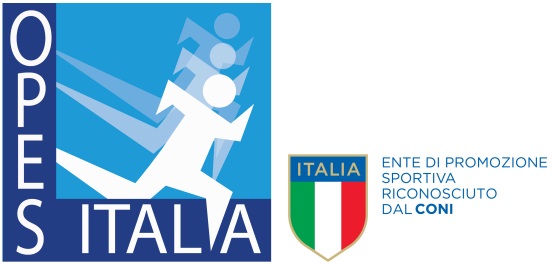 CAMPIONATI GIOVANILI “OPES CASERTA” - STAGIONE 2017/18COMUNICATO N. 1Riparte la stagione sportiva OPES Caserta con i campionati giovanili 2017/18.Centinaia di squadre partecipanti. Tante le scuole calcio affiliate. Migliaia di ragazzi protagonisti dei nostri campionati.Come anticipato, saranno cinque i campionati che prenderanno il via questo weekend 21-22/10/2017.Nella fattispecie :- CAT. 2004 (11)- CAT. 2005 (11)- CAT. 2007 (8) CS B.FERONE (Domenica mattina)- CAT. 2007 (8) CS CIANO (Domenica mattina)- CAT. 2008 (8) CS B.FERONE (Sabato pomeriggio)Per questa prima giornata di campionato chiediamo a ciascuna delle squadre partecipanti di presentarsi sul centro sportivo designato munite di :- 2 (due) distinte/squadra (da consegnare all'arbitro)- tesserini OPES Vi invitiamo a presentarvi 30min prima rispetto all'orario di inizio della propria partita(l'efficienza dell'organizzazione dipende dalla vostra puntualità).Preghiamo di essere puntuali, grazie.CAT. 2007 A 8 - CS BENEDETTA FERONE (CASOLLA – CE)1° GIORNATA “ANDATA” - DOMENICA 22/10/2017TURNO DI RIPOSO : DEA DIANA  CLASSIFICA GENERALE Auguriamo una felice stagione targata OPES Caserta a tutte le nostre scuole calcio. Grazie per averci scelto! Il pres. regionale Gianluigi AntoniniORARIOSQUADRA 1SQUADRA 209:00SPORTING CASAPULLAVIRTUS SPARANISE09:50CALATIA MADDALONIDEA DIANA10:40REAL SITOASD FENICE11:30CASERTANA FCMADDALONI ACADEMY12:20INTERCASERTANA V. MORETTIASD NINO GRAVINASQUADRAPUNTIPGGFGSDF1CALATIA MADDALONI2CASERTANA FC 3DEA DIANA4 FENICE5INTERCASERTANA V. MORETTI6MADDALONI ACADEMY7NINO GRAVINA8REAL SITO9SPORTING CASAPULLA10VIRTUS SPARANISE